Граждане новых регионов вместе с паспортом получат доступ ко всем ключевым цифровым сервисам РФНовостиДепартаментыДепартамент обеспечения качества предоставления государственных услуг населению и выполнения государственных функций17 мая 2023 18:07Для жителей новых регионов – Луганской и Донецкой Народных Республик, Запорожской и Херсонской областей - появится новая комплексная услуга. При обращении в МВД или МФЦ по одному заявлению на выдачу паспорта гражданина РФ в автоматическом режиме заявитель сможет получить также СНИЛС, ИНН и учетную запись для самостоятельной работы на едином портале госуслуг.Напомним, все услуги в МФЦ группированы в несколько «жизненных ситуаций», по которым ведется прием граждан, например, рождение ребенка, приобретение жилья, смена места жительства и так далее. В данном случае речь идет о жизненной ситуации «Я – гражданин России».Получение комплексной услуги станет возможным благодаря временному порядку взаимодействия уполномоченных органов власти Российской Федерации по организации процесса предоставления гражданства в новых регионах. Порядок разработан Минэкономразвития совместно с МВД, СФР, ФНС, Минцифры и уполномоченным многофункциональным центром Ростовской области по поручению вице-премьера Марата Хуснуллина.«Жизненная ситуация» формируется в связи с каким-либо событием в жизни человека и взаимодействием по этому поводу с органами власти. Мы хотим, чтобы человек как можно скорее стал пользоваться преимуществами, которые дает российское гражданство. Среди них – уникальные цифровые государственные сервисы, которые были созданы в нашей стране за последние 10 лет», – отмечает статс-секретарь – заместитель министра экономического развития РФ Алексей Херсонцев.«В многофункциональных центрах оказания государственных и муниципальных услуг нашего региона с начала года к самым востребованным услугам среди населения Республики относятся получение ИНН, СНИЛС и регистрация на госуслугах. Новая комплексная услуга по принципу жизненной ситуации «Я – гражданин России» позволит значительно сократить время и упростить процесс получения необходимых документов для жителей Донецкой Народной Республики, а также улучшить качество оказания государственных услуг. Мы уверены, что данная инициатива будет крайне полезна и востребована среди всех жителей новых регионов России», — отметил и.о. Министра экономического развития Донецкой Народной Республики Владимир Зверков.Созданная по поручению Президента Владимира Путина масштабная система МФЦ зарекомендовала себя с точки зрения качества и доступности предоставления госуслуг по всей стране. Стандарты услуг в России – это быстрое и удобное предоставление услуг населению благодаря реализации принципа одного окна, как в очном режиме (МФЦ), так и в электронном (ЕПГУ). Регистрация граждан в цифровых государственных системах обеспечивает возможность получения всех государственных услуг, пособий и льгот, в том числе оказываемых в электронном виде.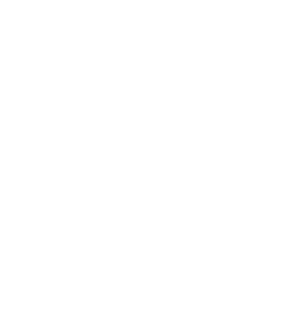 Официальный сайт Минэкономразвития России. Свидетельство о регистрации СМИ Эл № ФС77-61745 от 30 апреля 2015 г.Все материалы сайта доступны по лицензии:
Creative Commons Attribution 4.0 InternationalМинистерствоО министерствеОфициальная символикаОбщественный советКоллегияГосударственная гражданская службаОткрытое МинистерствоГосзакупкиПротиводействие коррупцииПодведомственные организацииКонтактыhttps://www.economy.gov.ru/material/news/grazhdane_novyh_regionov_vmeste_s_pasportom_poluchat_dostup_ko_vsem_klyuchevym_cifrovym_servisam_rf.html